БОЙОРОҠ                                                     РАСПОРЯЖЕНИЕ«23» марта   2021 й.                №  12                        «23» марта 2021 гО назначении ответственного лица по осуществлению приема граждан по вопросам защиты прав потребителей Администрации сельского поселения Удельно-Дуванейский сельсоветВо исполнение мероприятий государственной программы «О защите прав потребителей в Республике Башкортостан» от 24 марта 201 7 года № 107, ст. 19 Федерального закона от 06.10.200Зг. №131-ФЗ «об общих принципах организации местного самоуправления в Российской Федерации»:1.Ответственность по осуществлению личного приема граждан в администрации сельского поселения Удельно-Дуванейский сельсовет муниципального района Благовещенский район Республики Башкортостан по вопросам защиты прав потребителей оставляю за собой.2. Утвердить график приема граждан по вопросам защиты прав потребителей  в администрации сельского поселения Удельно-Дуванейский сельсовет муниципального района Благовещенский район Республики Башкортостан.          ( Приложение 1)3.Настоящее распоряжение разместить на официальном сайте администрации сельского поселения Удельно-Дуванейский сельсовет муниципального района Благовещенский  район Республики Башкортостан.4.Контроль за исполнением данного распоряжения оставляю за собой.Глава сельского поселения:                                                     Н.С.Жилина                                                                                Приложение 1к Распоряжению от 23 марта 2021г. № 12ГРАФИКприема граждан по вопросам защиты прав потребителейв Администрации сельского поселения Удельно-Дуванейский сельсовет муниципального района Благовещенский район Республики БашкортостанБАШҠОРТОСТАН РЕСПУБЛИКАhЫБЛАГОВЕЩЕН РАЙОНЫ МУНИЦИПАЛЬ РАЙОНЫНЫҢ   УДЕЛЬНО-ДЫУАНАЙ  АУЫЛ СОВЕТЫ  АУЫЛЫ БИЛӘМӘhЕ ХАКИМИӘТЕ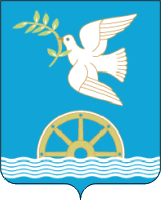 АДМИНИСТРАЦИЯ СЕЛЬСКОГО ПОСЕЛЕНИЯ УДЕЛЬНО-ДУВАНЕЙСКИЙ СЕЛЬСОВЕТМУНИЦИПАЛЬНОГО РАЙОНА БЛАГОВЕЩЕНСКИЙ РАЙОНРЕСПУБЛИКИ  БАШКОРТОСТАНОтветственный по осуществлению личного приема граждан по вопросам защиты прав потребителейДни приема гражданВремя приемаАдресГлава сельского поселения Удельно-Дуванейский сельсовет                             Жилина Надежда Сергеевна Четвергс 14:00 по 16:00ч.453442, Республика Башкортостан, Благовещенский район, с. Удельно-Дуваней, ул. Димитрова, 24Электронный адрес: Zilina1981@yandex.ruNtk^ 8(34766)2-77-19